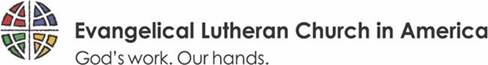 Dear church,The last couple of weeks have been trying ones for everyone across this church. Our synods, congregations and ministries are facing challenges that they’ve never faced before. Being church together means more now than ever before. The churchwide office is launching a comprehensive Covid-19 response across the ELCA beginning today. We have three new approaches designed to provide several levels of support for our most vulnerable congregations and ministries. These three approaches are Daily Bread Grants, Here to Serve, and the Covid-19 Response Appeal. DAILY BREAD GRANTSELCA World Hunger is announcing the immediate launch of Daily Bread Matching Grants. Through these grants, ELCA congregations can raise funds for their feeding ministries using an online fundraising platform and will receive a grant of $500 from ELCA World Hunger. Up to 100 Daily Bread Matching Grants are available for ELCA congregations on a first-come, first-served basis, with the possibility of more grants becoming  available in the future. Apply or donate here.HERE TO SERVEThe churchwide organization is inherently a resource in support of the members, congregations, synods and partners of the ELCA. During this time, Domestic Mission will pivot to a project-based, service-oriented structure so this church knows we are here to serve. By the first week of April, we will launch a chat function on ELCA.org along with an 800 hotline for prayer, support and questions that will be answered by our staff. As soon as these channels are live, we will let you know.COVID-19 RESPONSE APPEALIt’s more important now than ever to support our church across the country through these difficult times. We will begin to raise funds to support our congregations, ministries and synods. This effort will launch the week of March 30 via email and social media with a special form online to donate. In addition to our new three-pronged response, our work continues in providing and updating resources on ELCA.org/publichealth. We are also still at work in the world. Our global mission work continues and grows in this time of the Covid-19 pandemic. We are working with our global companions to provide support where we can. Learn more about that here.I am proud to say that even during challenging times, we continue our service in living out the mission of this church: Together in Jesus Christ we are freed by grace to live faithfully, witness boldly and serve joyfully.Peace and be well,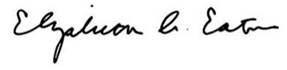 The Rev. Elizabeth A. Eaton
Presiding Bishop
Evangelical Lutheran Church in America